Topic 4—Computational thinking, problem-solving and programming (45 hours)               Notes by Dave Mulkey, 2015, Germany4.1 General principles (10 hours)This should not be taught as a separate topic but must be incorporated and connected to all sections—especially flow charts, pseudocode and programming in the SL/HL core and abstract data structures (HL extension). It is essential that these elements are not addressed in isolation—they have to be approached as a whole.The basic ideas and their application should be illustrated with non-computer examples. Each basic idea should then be practised in specific algorithmic contexts using concepts drawn from flow charts, pseudocode and programming. The teacher support material illustrates examples such as the home/locker/knapsack for thinking ahead.4.2 Connecting computational thinking and program design (22 hours)The focus of this topic is how an understanding of programming languages enhances the students’ understanding of computational thinking and provides them with opportunities for practical, hands-on experience of applying computational thinking to practical outcomes.In externally assessed components questions will be presented using flow charts and/or pseudocode as outlined in the approved notation sheet. Answers will only be required in pseudocode.Students must be given the opportunity to convert algorithms into working code that is executed and tested.Working code will not be assessed in the externally assessed components.4.3 introduction to programming (13 hours)Assessment statementObTeacher’s notesExplanations and ExamplesThinking procedurallyThinking procedurallyThinking procedurallyThinking procedurally4.1.1Identify the procedure appropriate to solving a problem.2This includes identifying the steps and putting them in the correct order. Such as recipes, block-arrow-block-arrow.LINK Connecting computational thinking and program design, introduction to programming.This means to write a set of steps for an ALGORITHM
that solves a problem reliably.  These could be written in 
PSEUDOCODE or in a FLOW-CHART.For example:  Add up all numbers from 1 to 99    SUM = 0
    loop NUM from 1 to 99
        SUM = SUM + NUM
    end loop
    output SUM4.1.2Evaluate whether the order in which activities are undertaken will result in the required outcome.3Links to problems presented to the student in other areas of the syllabus.LINK Thinking ahead, thinking concurrently. Connecting computational thinking and program design, introduction to programming.MYP Technology, step-by-step instructions.This means TESTING an algorithm using SAMPLE DATA.
For example, the following should add up all positive 
numbers in an array containing 5 numbers.  Test with  NUMS = [ 5 , -5 , 0, -2 , 2 ]   loop C from 0 to 4      SUM = 0
      SUM = SUM + NUMS[C]
   end loop---> answer : result is SUM = 2
     but it should produce SUM = 7 The SUM = 0 command should be before the loop command4.1.3Explain the role of sub-procedures in solving a problem.3Constructing procedures that can then be referred to by their identifier.LINK Abstraction, connecting computational thinking and program design, introduction to programming.If the programming language provides pre-written procedures,
then the algorithm can execute a pre-written command
instead of the programmer writing lots of code.s
For example, if the language contains a SUM command for
adding up an array, then it's not necessary to write a loop.
Instead, just write :   ANSWER = SUM(NUMBERS)Thinking logicallyThinking logicallyThinking logicallyThinking logically4.1.4Identify when decision-making is required in a specified situation.2Links to procedural thinking—alternative procedures.TOK Reasoning as a form of decision-making.LINK Connecting computational thinking and program design, introduction to programming.In PSEUDOCODE, decisions are written as IF...THEN…In FLOW-CHARTS, use a Diamond to represent a decision.4.1.5Identify the decisions required for the solution to a specified problem.2Different actions are taken based on conditions.LINK Connecting computational thinking and program design, introduction to programming.AIM 4 Applying thinking skills to identify and resolve a specified complex problem.Common decisions are:
 Strings :   if  ANSWER = "YES" then…
 Numbers :   if  AGE > 21 then …
 Boolean :   if  FOUND = TRUE  then ...4.1.6Identify the condition associated with a given decision in a specified problem.2Testing conditions, iteration. Identifying and constructing the conditions—AND, OR, NOT relationships—Boolean tests.LINK Connecting computational thinking and program design, introduction to programming.Compound BOOLEAN conditions us AND, OR, NOTFor example :   if  AGE >= 13  AND  AGE <=18 then
       SCHOOL = "High School"
    end if    if  TODAY = "SAT"  OR  TODAY = "SUN"  then
        output  "Weekend"
    end if    if  NOT( PASSWORD = "magic" ) then
       output "Wrong Password"
    end if4.1.7Explain the relationship between the decisions and conditions of a system.3IF … THEN … ELSELINK Connecting computational thinking and program design, introduction to programming.For example:   if  PASSWORD = "magic"  then
       CORRECT = TRUE   else if  PASSWORD = "MAGIC" then       CORRECT = TRUE   else       CORRECT = FALSE   end if4.1.8Deduce logical rules for real-world situations.3LINK Connecting computational thinking and program design, introduction to programming.For example, in a black-jack game:
   if  MYTOTAL = 21  AND  MYCARDCOUNT = 2  then
      output "I win"   else if  MYTOTAL > 21 then
      output  "I Lose"  else if  DEALERTOTAL > 21 then
      output  "I Win"
  else if  MYTOTAL > DEALERTOTAL  then
      output  "I Win"  else
      output  "I Lose"  end ifThinking aheadThinking aheadThinking aheadThinking ahead4.1.9Identify the inputs and outputs required in a solution.2This is connected to TESTING -
a TEST-CASE must specify
the expected INPUT and the
required OUTPUTFor example:
   Algorithm should ADD UP all positive numbers in an array
Test Case A    Input =  [ 5 , -2 , 0  ,  -5  , 3 ]    Output =   SUM = 8Test Case B    Input = [ -1 , -2 , -3 ]    Output = 04.1.10Identify pre-planning in a suggested problem and solution.2Gantt charts.Pre-ordering. Pre-heating an oven. Home/locker/knapsack.Caching/pre-fetching. Building libraries of pre-formed elements for future use.LINK Thinking procedurally, thinking concurrently. Connecting computational thinking and program design, introduction to programming.Gantt Chart - for project planning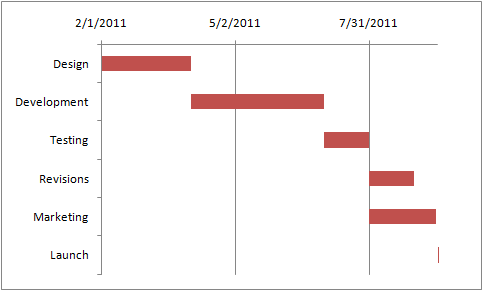 4.1.11Explain the need for pre-conditions when executing an algorithm.3Examples : (a) Before comparing two Strings containing dates,
      the dates probably need to be in a specific format,
      like  "dd-mm-yyyy"(b) BINARY SEARCH can only be performed
in an array if the array is already SORTED -  so a 
precondition of is having a SORTED array(c)   Before converting a String containing a Binary number to decimal, the String must contain at least one character,
and all characters must be 0 or 1.4.1.12Outline the pre- and post-conditions to a specified problem.2For example, cooking a dish for a meal.All ingredients available before starting to cook.A place to eat the food.4.1.13Identify exceptions that need to be considered in a specified problem solution.2For example, identify the pre-conditions for calculating the end-of-year bonus when not all employees have worked for the company for the whole year.LINK Connecting computational thinking and program design, introduction to programming.For example:

(a)  Solving  Ax^2 + Bx + C = 0,  there is NO SOLUTION
       if  B^2-4AC < 0 - that's an exception(b)  When searching in a Linked-List, it could happen
      that the HEAD pointer is NULL.  Then the search
      must end immediately, returning NOT FOUNDThinking concurrentlyThinking concurrentlyThinking concurrentlyThinking concurrently4.1.14Identify the parts of a solution that could be implemented concurrently.2Could include computer systems or real-life situations.LINK Thinking ahead, thinking procedurally. Connecting computational thinking and program design, introduction to programming.For example :   We cannot SEARCH an array at the same time 
   that a different algorithm is SORTING the arrayBut:
   We can ADD UP all the numbers in an array
   at the same time that a different algorithm
   is searching for the largest and smallest values,   and a third algorithm is copying all the values from
   the array into a TextArea on the computer screen. 4.1.15Describe how concurrent processing can be used to solve a problem.2For example, building a house, production lines, division of labour.Students will not be expected to construct a flow chart or pseudocode related to concurrent processing.Algorithms are not required, but a Gantt chart  would be appropriate.  Concurrent processes are
  are the ones with bars that overlap.4.1.16Evaluate the decision to use concurrent processing in solving a problem.3LINK Thinking ahead, thinking procedurally. Connecting computational thinking and program design, introduction to programming.Concurrent processing makes sense when it is possible
to use multiple devices simultaneously, hence reducing
the amount of time required.Usually, WRITE commands cannot be done concurrently
with anything else, whereas READ commands can be
done concurrently.Thinking abstractlyThinking abstractlyThinking abstractlyThinking abstractly4.1.17Identify examples of abstraction.2Selecting the pieces of information that are relevant to solving the problem.LINK Thinking ahead.Abstraction means simplifying reality so that it can
be represented (stored) inside a computer.  For example, 
a road map can be represented with codes for the starting
and ending points of the road, plus a number that tells
the length of the road.  It is not necessary to actually havea picture of the turns in the road.  A famous problem is
the Bridges of Koenigsberg, where only the starting and 
ending points are saved.4.1.18Explain why abstraction is required in the derivation of computational solutions for a specified situation.3Students should be aware of the concept of objects, for example, the use of collections as objects in the design of algorithms.LINKDatabases: tables, queriesModelling and simulation: an abstraction of realityOOP: classes, sub-classesWeb science: distributed applicationsIn addition to encoding data items, for example as numbers,DATA-STRUCTURES provide a chance to represent
RELATIONSHIPS between data items.  For example,
an ARRAY or a LINKED-LIST can record data items
in a specific order.  A TREE can save a HIERARCHICAL
STRUCTURE - for example representing a mathematical
formula or a directory tree.  But neither a LIST nor a TREE 
can correctly represent the WEB, which has arbitrary
numbers of links from any node, as well as links going
in both directions between nodes.4.1.19Construct an abstraction from a specified situation.3There is no need to use code.Levels of abstraction through successive decomposition.A school can be decomposed into faculties. A faculty can be decomposed into departments.LINK Thinking ahead, thinking procedurally. Connecting computational thinking and program design, introduction to programming.This might be done using a DIAGRAM, 
like a tree with lines linking nodes together.Or a 2-dimensional array (table).4.1.20Distinguish between a real-world entity and its abstraction.2TOK The map as an abstraction of the territory.For example, an ID number for a student and the student's NAME are not the same as the actual student.  Usually, abstractions only represent part of the important data.  A student also has a birthdate, a phone number, height, weight, nationality, etc.  Even with all that data, we still would not have a PICTURE of the students face, and we would not know
what they ate during the past week.The ingredients shown on a cereal box might represent all the significant nutritional information, but they do not tell us 
how the cereal will taste, or whether it is crunchy.Assessment statementObTeacher’s notesExplanations and Examples4.2.1Describe the characteristics of standard algorithms on linear arrays.2These are: sequential search, binary search, bubble sort, selection sort.Sequential Search   Start at the beginning   Check each position in the array
   If target item is found then
       output   POSITION where item was found
   else
       move to next itemBinary Search   Start in the middle of the array   if target item is found then        output POSITION where item was found    else if target < current item then        start again in the middle of the first half of list    else        start again in the middle of the 2nd half of listBubble Sort    N = number of items in the array    Search through entire list N times        At each position, compare DATA[X] to DATA[X+1]            swap items X and X+1 if they are not in order        continue to end of list    Next passSelection Sort    find BEST item in list
       swap it to beginning of list    find BEST item starting in second position       swap into 2nd position   repeat at 3rd position, then 4th position, etc   Requires N passes, but each pass is 1 item shorter4.2.2Outline the standard operations of collections.2These are: addition and retrieval of data.A collection is an UNORDERED list of data - a "SET"The collection is a data-structure that has these operations:  .addItem( data )
  .resetNext()  =  start at the beginning  .hasNext() → tells whether there is another item in the list  .getNext() → retrieves a data item from the collection  .isEmpty() → check whether collection is empty4.2.3Discuss an algorithm to solve a specific problem.3Students should be expected to discuss the differences between algorithms, including both standard and novel algorithms. For example, discussing the advantages and disadvantages of using a binary search as opposed to a sequential search.A binary search is faster -  O( log N ),
   but can only be performed in a SORTED listA sequential search is slower -  O(N)
   but can be performed whether the list is sorted or notA bubble sort can "quit early" if no swaps are made
  in a pass.  But it makes lots of swaps.A selection sort must always perform N passes -
  it cannot "quit early".  But it makes fewer swaps -
   maximum of N swapsBoth Bubble and Selection sorts are O(n^2)4.2.4Analyse an algorithm presented as a flow chart.3Examination questions may involve variables, calculations, simple and nested loops, simple conditionals and multiple or nested conditionals.This would include tracing an algorithm as well as assessing its correctness.Students will not be expected to construct a flow chart to represent an algorithm in an externally assessed component.MYP Mathematics: using flow charts to solve problems in real-life contexts, patterns and sequences, logic, algorithms.MYP Technology: design cycle (inputs, processes, outputs, feedback, iteration).Be sure to learn the correct shapes of boxes:
  Input/Output = parallelogram  Process(calculation) = rectangle  Decision (if..then) = diamond  Start/end/connect = circle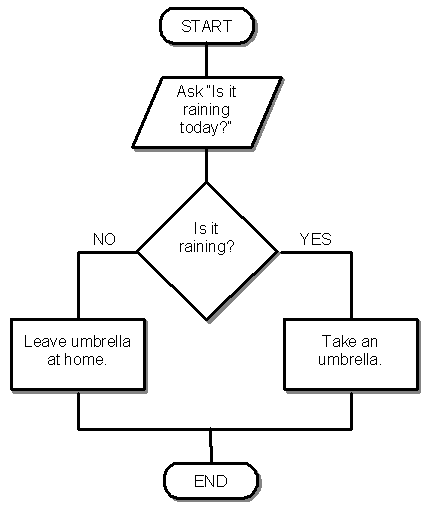 4.2.5Analyse an algorithm presented as pseudocode.3Examination questions may involve variables, calculations, simple and nested loops, simple conditionals and multiple or nested conditionals.This would include tracing an algorithm as well as assessing its correctness.MYP Mathematics: using flow charts to solve problems in real-life contexts, patterns and sequences, logic, algorithms.MYP Technology: design cycle (inputs, processes, outputs, feedback, iteration).Practice here:  Pseudocode Practice ToolHere are some old IB questions
presented with Pseudocode.Old Exam QuestionsThese questions are REALLY OLD
and require some updating still.4.2.6Construct pseudocode to represent an algorithm.3MYP Mathematics: using flow charts to solve problems in real-life contexts, patterns and sequences, logic, algorithms.MYP Technology: design cycle (inputs, processes, outputs, feedback, iteration).AIM 4 Demonstrate thinking skills to represent a possible solution to a specified complex problem.Practice here:  Pseudocode Practice Tool4.2.7Suggest suitable algorithms to solve a specific problem.3Suitable algorithms may include both standard algorithms and novel algorithms. Suitable may include considerations of efficiency, correctness, reliability and flexibility. Students are expected to suggest algorithms that will actually solve the problem successfully.LINK General principles of computational thinking, introduction to programming.For example:  If PRICES and NAMES and INVENTORY are parallel arrays,  write an algorithm that finds all the items where
  INVENTORY is below 10 items, and adds 20% to the
  PRICES of those items.4.2.8Deduce the efficiency of an algorithm in the context of its use.3Students should understand and explain the difference in efficiency between a single loop, nested loops, a loop that ends when a condition is met or questions of similar complexity.Students should also be able to suggest changes in an algorithm that would improve efficiency, for example, using a flag to stop a search immediately when an item is found, rather than continuing the search through the entire list.Big O notation is not required, but makes things simpler:Sequential Search →  O(n)    (n is the length of the list)Binary Search →   O( log n )  (that's log base 2)Bubble Sort →  O( n^2 )[HL] Travelling Salesman Problem →  O( n ! ) 
                         (n=number of cities)4.2.9Determine the number of times a step in an algorithm will be performed for given input data.3Examination questions will involve specific algorithms (in pseudocode/flow charts), and students may be expected to give an actual number (or range of numbers) of iterations that a step will execute."number of steps" is called ITERATIONSIn nested loops, multiply the lengths of each loop
to determine iterations of inner-most commandAssessment statementObTeacher’s notesExplanations and ExamplesNature of programming languagesNature of programming languagesNature of programming languagesNature of programming languages4.3.1State the fundamental operations of a computer.1These include: add, compare, retrieve and store data.Complex capabilities are composed of very large numbers of very simple operations.ADD means numerical additionThis is referring to Machine Code - the language that
a CPU actually understands = NATIVE code4.3.2Distinguish between fundamental and compound operations of a computer.2For example, “find the largest” is a compound operation.Add  accumulator plus 1  →  fundamentalStore  accumulator into memory  →  fundamentalStoring 1,3,5,7,...,99 → compound (uses a loop)Comparing two Strings → compound, as it must loop through
   the Strings and compare many individual characters4.3.3Explain the essential features of a computer language.3For example, fixed vocabulary, unambiguous meaning, consistent grammar and syntax.TOK Language and meaning.English is not a computer language because meaning is
   NOT unambiguous - for example "store" has several
   different meaningsExample computer languages:
  Java, Javascript, Python, Fortran, Basic, C++4.3.4Explain the need for higher level languages.3For example, as the human needs for computer systems have expanded it is necessary to abstract from the basic operations of the computer. It would take far too long to write the type of systems needed today in machine code.High Level code is easier to write, as one single command
  like  output ARRAY  might print out 100 numbers,
  but low level languages require a loop for this task.High Level code may provide more sophisticated concepts,  like Object Oriented Programming, that make programming
   easier and quicker and more reliableHigh Level language tools often provide sophisticated and   automated error-checking, -prevention, and -handlingHigh Level code also supplies LIBRARIES, such as  
  an Email CLASS that can send email messages4.3.5Outline the need for a translation process from a higher level language to machine executable code.2For example, compiler, interpreter, virtual machine.CPUs and Compilers and Virtual MachinesCompiler - reads the entire program (source code) searching 
   for syntax errors. If no errors are found, it translates
   the High Level source code into low level machine code,
   that can run directly on the CPU.Interpreter - reads one command at a time and then executes
  it immediately.  So if there is an error later in the program,
  the program will start but fail in the middle. Interpreters 
  generally provide less debugging help than compilers.A Virtual Machine is a software level that allows the compiler
  or interpreter to produce output code that does not need
  to run directly on the CPU, but rather in the Virtual Machine.  Java provides a virtual machine that is an identical 
  run-time environment on all platforms, so Java does not
  need to be converted to native code.  By creating a virtual
  machine for each platform, Java is made "cross-platform"
  by design.  Unfortunately, this does not work as perfectly
  as we might expect, due to minor hardware and OS   differences. Use of programming languagesSub-programmes and objects support abstraction, which facilitates: ease of debugging and maintenance, reuse of code, modularity.There is no programming language specified in the SL/HL core. However, students must use a language that supports the basic constructs on the approved notation sheet.Use of programming languagesSub-programmes and objects support abstraction, which facilitates: ease of debugging and maintenance, reuse of code, modularity.There is no programming language specified in the SL/HL core. However, students must use a language that supports the basic constructs on the approved notation sheet.Use of programming languagesSub-programmes and objects support abstraction, which facilitates: ease of debugging and maintenance, reuse of code, modularity.There is no programming language specified in the SL/HL core. However, students must use a language that supports the basic constructs on the approved notation sheet.Use of programming languagesSub-programmes and objects support abstraction, which facilitates: ease of debugging and maintenance, reuse of code, modularity.There is no programming language specified in the SL/HL core. However, students must use a language that supports the basic constructs on the approved notation sheet.4.3.6Define the terms: variable, constant, operator, object.1variable = a name that represents a valueconstant = a value that cannot change during run-timeoperator = numerical operations, String operations,
                  logical (boolean) operations                 e.g. operations on primitive data typesobject = a collection of data and methods, created from
              a design (class), allowing multiple INSTANCES             An object has a REFERENCE VARIABLE             that "points to" the contents of the object4.3.7Define the operators =, ≠, <, <=, >, >=, mod, div.1LINK Approved notation sheet.div = integer division, no fractional part in the resultmod = the remainder from an integer divisionThe others are COMPARISON operators - they are also BOOLEAN operators as they produce TRUE or FALSE results.4.3.8Analyse the use of variables, constants and operators in algorithms.3For example, identify and justify the use of a constant as opposed to a variable in a given situation.MYP Mathematics: forms of numbers, algebra—patterns and sequences, logic, algorithms.Local variable = created inside a method, with SCOPE
   that extends only to that method - it is not available
    outside that methodGlobal variable = created outside all methods, and hence
    usable (meaningful) in all the methods in the program 4.3.9Construct algorithms using loops, branching.3Teachers must ensure algorithms use the symbols from the approved notation sheet.LINK Approved notation sheet.MYP Mathematics: using flow charts to solve problems in real-life contexts, logic, algorithmsMYP Technology: design cycle (inputs, processes, outputs, feedback, iteration).LINK Connecting computational thinking and program design.Loops - in Pseudocode :   loop C from 1 to 10
                                        ...
                                      end loop
                                      loop while  not FOUND  do                                        …
                                      end loop                                      Branching - in Pseucode :  if … then                                              …                                        else if … then
                                             …                                       else                                              ...4.3.10Describe the characteristics and applications of a collection.2Characteristics:Contains similar elements.LINK HL extension, recursive thinking.LINK General principles of computational thinking, connecting computational thinking and program design.A COLLECTION is like a linked-list,
  but the order of elements is not guaranteed.Collection methods in Pseudocode are:
    .addItem( new data item )
    .resetNext( )   start at beginning of list
    .hasNext( )     checks whether there are still
                           more items in the list    .getNext( )      retrieve the next item in the list    .isEmpty( )     check whether the list is emptyExample:  NAMES = new Collection()  NAMES.addItem("Bob")  NAMES.addItem("Dave")  NAMES.addItem("Betty")  NAMES.addItem("Kim")  NAMES.addItem("Debbie")  NAMES.addItem("Lucy")  NAMES.resetNext()  output "These names start with D"  loop while NAMES.hasNext()	NAME = NAMES.getNext()	if firstLetter(NAME) = "D" then  	    output NAME	end if  end loop  method firstLetter(s)     return s.substring(0,1)  end method	Output:   Dave   Debbie4.3.11Construct algorithms using the access methods of a collection.3LINK Connecting computational thinking and program design.See the examples in      Pseudocode Practice Tool4.3.12Discuss the need for sub-programmes and collections within programmed solutions.3Show an understanding of the usefulness of reusable code and program organization for the individual programmer, team members and future maintenance.LINK General principles of computational thinking, connecting computational thinking and program design.MYP Technology: use of software such as Alice.Too bad that IB Pseudocode contains no
  facility for writing methods or sub-programs.4.3.13Construct algorithms using pre-defined sub-programmes, one-dimensional arrays and/or collections.3MYP Mathematics: using flow charts to solve problems in real-life contexts, logic, algorithms.MYP Technology: design cycle (inputs, processes, outputs, feedback, iteration); use of software such as Alice.Students will only be required to analyse flow charts in the externally assessed components.Students will be expected to write and analyse pseudocode in the externally assessed components.S/E, AIM 8 Appreciate the implications of using available code from sources such as online forums.LINK Connecting computational thinking and program design.See the examples in      Pseudocode Practice Tool